4. ura 9.ab SLJ skupina Kavčič 23. marecPodajamo se v drugi teden učenja na daljavo. Ti tak način ustreza ali ne? Meni tale ekran že preseda …Današnja naloga bo iz treh delov. Prvi del bo kratka ponovitev priredij, drugi bo (novo) znanje o uporabi pomišljaja in treh pik, tretji pa priprava na jutrišnjo 'uro'.Nalogo reši ustno, nato pa mi napiši sporočilo v e-pošto in vanj zapiši ustrezne vrste priredja, kot si sledijo od zgoraj navzdol.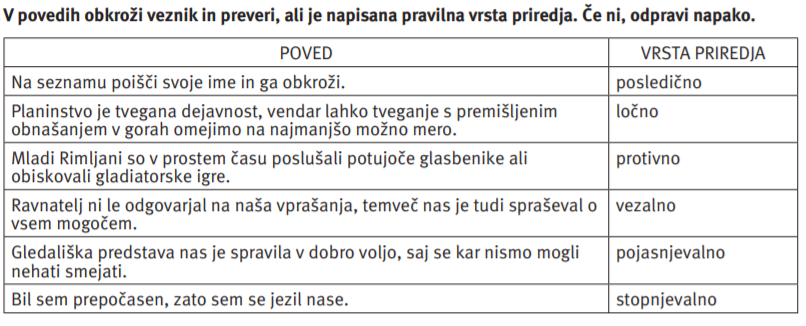 Se spomniš vezaja? Kratke črtice? – Vezaj lahko stoji namesto veznika (belo-modro-rdeča zastava) ali v rabi TV-spored. Je stičen (med njim in črko ni presledka): torej C-vitamin, ne C – vitamin.Danes nas zanima pomišljaj  ̶  daljša črtica. V zvezek pod naslov Pomišljaj zapiši: Pomišljaj ( ̶ ) je nekončno ločilo, ki lahko nadomešča predloga od … do; takrat je stičen (Odprto 9.00 ̶12.00; avtocesta Jesenice ̶ Ljubljana). Dvodelni pomišljaj pa lahko nadomešča oklepaj ali dve vejici; npr. Tekmovalni dres  ̶  ki ga je mama pridno oprala  ̶  je do nadaljnjega pospravil v omaro.(Tekmovalni dres, ki ga je mama pridno oprala, je do nadaljnjega pospravil v omaro.Tekmovalni dres  (ki ga je mama pridno oprala) je do nadaljnjega pospravil v omaro.)V zvezek pod naslov Tri pike zapiši: Tri pike so ločilo, ki:zaznamujejo nedokončano poved (takrat so nestične z besedo; npr. Želim si …),zaznamujejo nedokončano besedo (takrat so stične z besedo; npr. Prinesi mi še m…).Zdaj si opremljen z znanjem, zato reši naloge v DZ 26/1 ̶ 17). (Ali sem pravilno uporabila pomišljaj?)   Rešitve dobiš naslednjič.Priprava za jutri: Velikokrat vprašate, kje so rešitve DZ, ki vam jih projeciram na tablo, ko recimo sprašujem. No, založba je zdaj omogočila prost dostop tudi vam. Na spletni strani https://www.irokus.si preveri, če se lahko vpišeš in če lahko dostopaš do drugega dela DZ. Pa ne zaradi rešitev, ampak si boš ogledal posnetek. Če imaš težave (druge kot preobremenjenost omrežja), me obvesti.